Задания на период 23.03.20-27.03.20Преподаватель Шаповалова Л.О.  shapovalova-1977@list.ruТема занятия: Технология выполнения исторических причесок на волосах различной длиныКонспект в рабочую тетрадь: Электронный учебник Глава 5 пункт 5.6Тема занятия: Технология выполнения фантазийных  причесок на волосах различной длиныКонспект в рабочую тетрадь: Электронный учебник Глава 5 пункт 5.7Практическое занятие № 19Тема 3.3. Технология выполнения причесок с различными элементами Тема: Составление инструкционно-технологической карты выполнения прически в фольклорном стиле на волосах различной длиныПродолжительность занятия: 4 часаЦель:- освоение ПК 4.1. Выполнять подготовительные работы по обслуживанию клиентов; ПК 4.2. Выполнять прически с моделирующими элементами;ПК 4.3. Выполнять заключительные работы по обслуживанию клиентов;- формирование у обучающихся умений и навыков выполнения прически с использованием бигуди, и щипцов, с учетом формы и черт лица;- формирование у обучающихся интереса к профессии;- развитие умения логически мыслить, сравнивать, делать выводы.Методическое обеспечение: задания для выполнения практической работы.Содержание работыМоделирование повседневной причёски на коротких волосах, с учетом формы и черт лица. Составление инструкционно-технологической карты по теме Задание № 1.Выполнить подготовительные работы.Методические указанияПодготовить рабочее место. Задание № 2.Выполнить на манекен- голове прическу, с учетом формы и черт лица.Методические указанияПродумать форму и элементы прически. Разделить волосяной покров головы на зоны. Выполнить подготовку волос к прическе, с учетом формы и черт лица. Оформить прическу, зафиксировать лаком. Составление инструкционно-технологической карты по теме (Приложение 1)Задание № 3.Выполнить заключительные работы.Методические указанияУбрать рабочее место.Ход работыИзучить иллюстративный материалСоставить инструкционно-технологическую карту по теме (Приложение 1)Инструкционно - технологическая карта № 1В столбце «методические указания» описать последовательность выполнения прически; расписать этапы выполнения прически. В столбце «эскиз» зарисовать схематически последовательность выполнения прически.Вывод Домашнее задание: конспектПриложение 1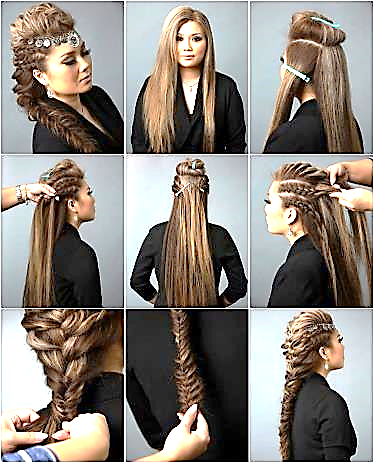 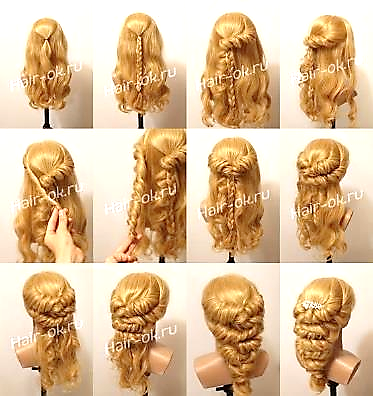 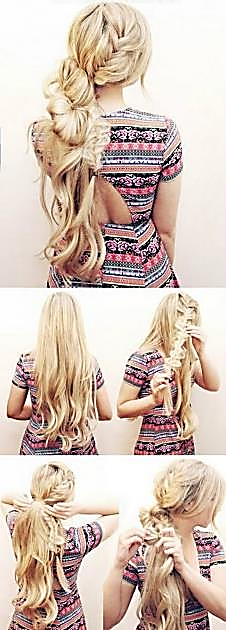 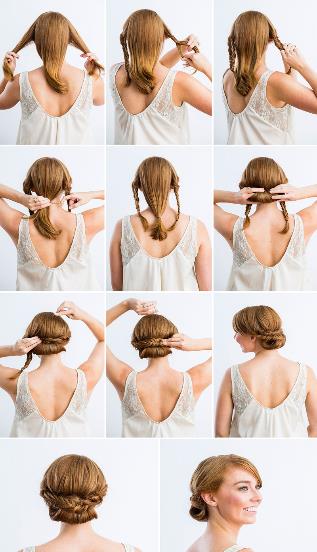 Практическое занятие № 20Тема 3.3. Технология выполнения причесок с различными элементами Тема: Составление инструкционно-технологической карты выполнения исторической прическиПродолжительность занятия: 4 часаЦель:- освоение ПК 4.1. Выполнять подготовительные работы по обслуживанию клиентов; ПК 4.2. Выполнять прически с моделирующими элементами;ПК 4.3. Выполнять заключительные работы по обслуживанию клиентов;- формирование у обучающихся умений и навыков выполнения прически с использованием бигуди, и щипцов, с учетом формы и черт лица;- формирование у обучающихся интереса к профессии;- развитие умения логически мыслить, сравнивать, делать выводы.Методическое обеспечение: задания для выполнения практической работы.Содержание работыМоделирование повседневной причёски на коротких волосах, с учетом формы и черт лица. Составление инструкционно-технологической карты по теме Задание № 1.Выполнить подготовительные работы.Методические указанияПодготовить рабочее место. Задание № 2.Выполнить на манекен- голове прическу, с учетом формы и черт лица.Методические указанияПродумать форму и элементы прически. Разделить волосяной покров головы на зоны. Выполнить подготовку волос к прическе, с учетом формы и черт лица. Оформить прическу, зафиксировать лаком. Составление инструкционно-технологической карты по теме (Приложение 1)Задание № 3.Выполнить заключительные работы.Методические указанияУбрать рабочее место.Ход работыИзучить иллюстративный материалСоставить инструкционно-технологическую карту по теме (Приложение 1)Инструкционно - технологическая карта № 1В столбце «методические указания» описать последовательность выполнения прически; расписать этапы выполнения прически. В столбце «эскиз» зарисовать схематически последовательность выполнения прически.Вывод Домашнее задание: конспект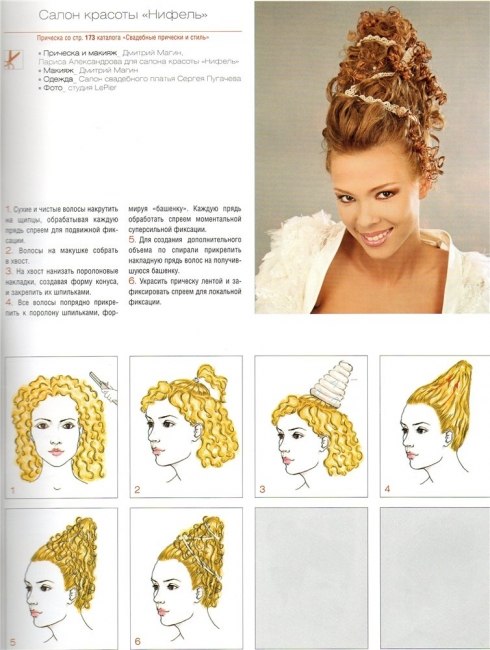 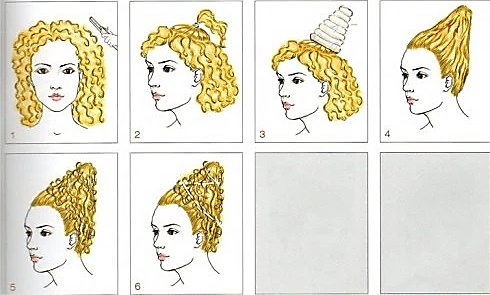 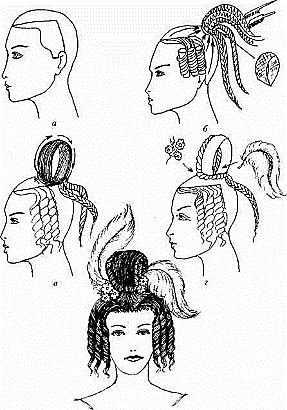 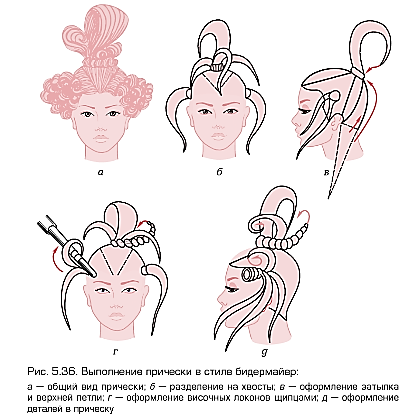 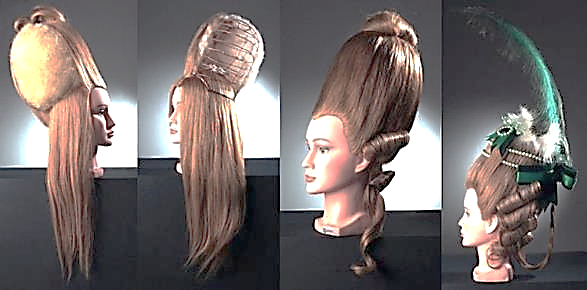 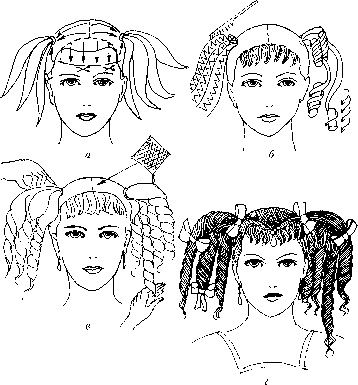 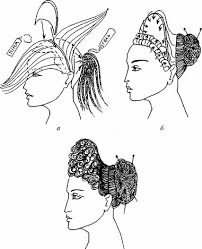 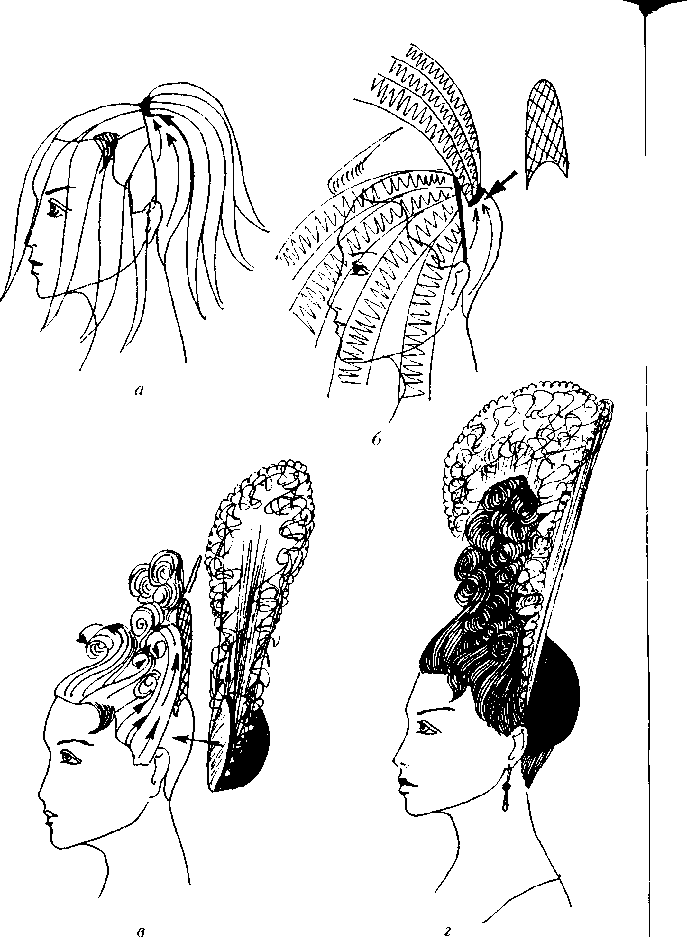 Практическое занятие № 21Тема 3.3. Технология выполнения причесок с различными элементами Тема: Составление инструкционно-технологической карты выполнения фантазийной прически Продолжительность занятия: 4 часаЦель:- освоение ПК 4.1. Выполнять подготовительные работы по обслуживанию клиентов; ПК 4.2. Выполнять прически с моделирующими элементами;ПК 4.3. Выполнять заключительные работы по обслуживанию клиентов;- формирование у обучающихся умений и навыков выполнения прически с использованием бигуди, и щипцов, с учетом формы и черт лица;- формирование у обучающихся интереса к профессии;- развитие умения логически мыслить, сравнивать, делать выводы.Методическое обеспечение: задания для выполнения практической работы.Содержание работыМоделирование повседневной причёски на коротких волосах, с учетом формы и черт лица. Составление инструкционно-технологической карты по теме Задание № 1.Выполнить подготовительные работы.Методические указанияПодготовить рабочее место. Задание № 2.Выполнить на манекен- голове прическу, с учетом формы и черт лица.Методические указанияПродумать форму и элементы прически. Разделить волосяной покров головы на зоны. Выполнить подготовку волос к прическе, с учетом формы и черт лица. Оформить прическу, зафиксировать лаком. Составление инструкционно-технологической карты по теме (Приложение 1)Задание № 3.Выполнить заключительные работы.Методические указанияУбрать рабочее место.Ход работыИзучить иллюстративный материалСоставить инструкционно-технологическую карту по теме (Приложение 1)Инструкционно - технологическая карта № 1В столбце «методические указания» описать последовательность выполнения прически; расписать этапы выполнения прически. В столбце «эскиз» зарисовать схематически последовательность выполнения прически.Вывод Домашнее задание: конспект    ПРИЛОЖЕНИЕ 1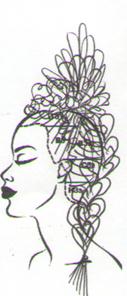 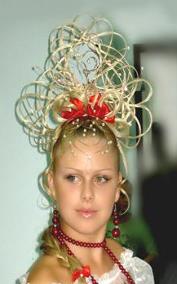 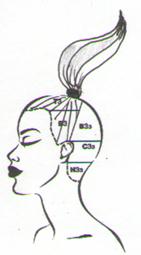 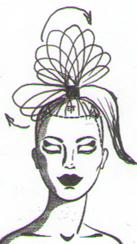 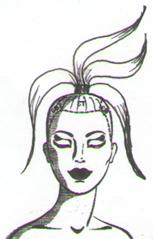 № п/пПоследовательность выполненияЭскиз№ п/пПоследовательность выполненияЭскиз№ п/пПоследовательность выполненияЭскиз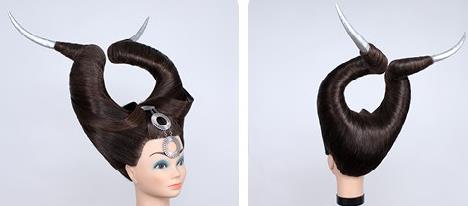 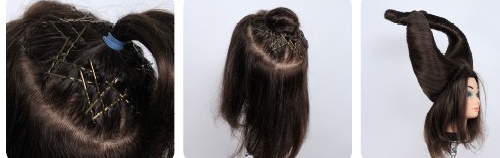 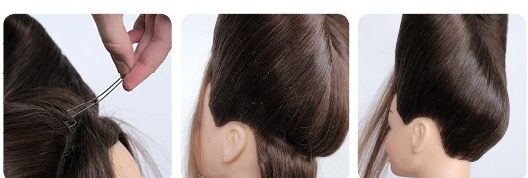 